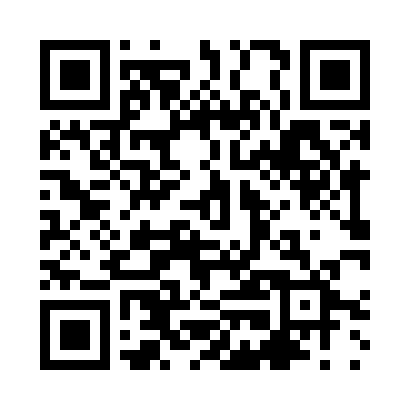 Prayer times for Sao Bento, BrazilWed 1 May 2024 - Fri 31 May 2024High Latitude Method: NonePrayer Calculation Method: Muslim World LeagueAsar Calculation Method: ShafiPrayer times provided by https://www.salahtimes.comDateDayFajrSunriseDhuhrAsrMaghribIsha1Wed4:195:3111:272:485:236:302Thu4:195:3111:272:485:236:303Fri4:195:3111:272:485:236:304Sat4:195:3111:272:485:226:305Sun4:195:3111:262:485:226:306Mon4:195:3111:262:485:226:307Tue4:195:3111:262:485:226:308Wed4:195:3111:262:485:226:309Thu4:195:3111:262:485:216:3010Fri4:195:3111:262:485:216:2911Sat4:195:3111:262:485:216:2912Sun4:195:3111:262:485:216:2913Mon4:195:3111:262:485:216:2914Tue4:195:3111:262:485:216:2915Wed4:195:3211:262:485:216:2916Thu4:195:3211:262:485:216:2917Fri4:195:3211:262:485:216:2918Sat4:195:3211:262:485:206:2919Sun4:195:3211:262:485:206:2920Mon4:195:3211:262:485:206:2921Tue4:195:3311:262:485:206:3022Wed4:195:3311:272:495:206:3023Thu4:195:3311:272:495:206:3024Fri4:195:3311:272:495:206:3025Sat4:195:3311:272:495:206:3026Sun4:205:3311:272:495:206:3027Mon4:205:3411:272:495:206:3028Tue4:205:3411:272:495:206:3029Wed4:205:3411:272:495:216:3030Thu4:205:3411:272:495:216:3031Fri4:205:3411:282:505:216:31